Interior Features8 ft. interior doors in main living spaceLVP in all traffic areas (kitchen, dining, laundry room, powder bath, hallways, foyer)Two-tone PaintMultiple choices for interior & front door style5” Base boardsCustom closet shelvingCoffered ceilings: Living room & Master2 Upper cabinets included in laundry roomPiedrafina Marble in bathrooms 2 CMSpacious Designer KitchenAuthentic Quartz or Granite countertops with undermount sinks in kitchenDesigner Cabinets including hardware, full depth shelves, dove tale structural drawers, 5” crown molding. Soft close cabinet doors & drawers.Stainless Steel appliance package: Gas range, dishwasher, space saver Microwave/hood, including water line to fridgeMoen pull out kitchen sink faucetRecessed Can LightsSmart FeaturesGoogle Nest Smart ThermostatFiber Optic cable available from multipleproviders2” conduit from basement to attic for future wiring   (only in two level homes)Satellite pre-wire to the attic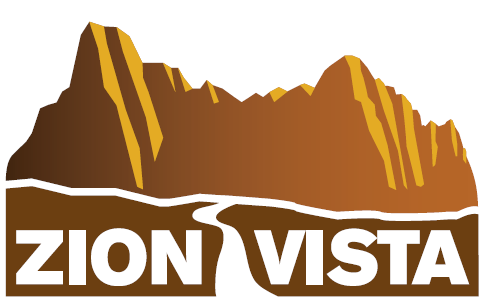 Energy Efficiency FeaturesBlown-in fiberglass insulation in walls and ceiling. Radiant Barrier under roof on Tech Shield OSBEnergy-efficient windows with low E glass50-gallon energy-efficient gas water heaterBathroom AmenitiesNo step entry into walk-in shower12x24 Tile in master bathroom shower Elongated toilets with slow closing toilet seats. Comfort height in master bathroom.Moen double-handle bath plumbing fixtures Exterior FeaturesWater smart front landscaping, including artificial turf1” Foam envelope around entire homeGarage door keypadCovered patio (as per plan)Side and rear fencing includedStone Facades from elevationsRain gutters2 Coat synthetic stucco -standard fine finish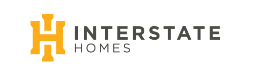 